ALCALDIA MUNICIPAL DE SOYAPANGO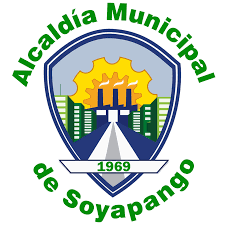 CONSOLIDADO DE FALLECIDOS OCTUBRE A DICIEMBRE 2020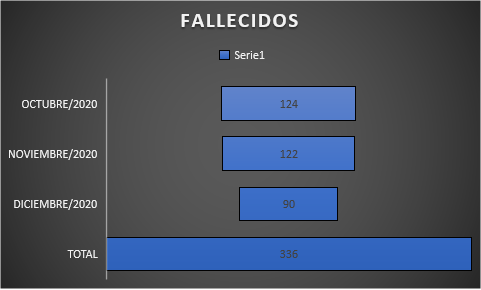 OCTUBRE/2020124NOVIEMBRE/2020122DICIEMBRE/202090TOTAL336